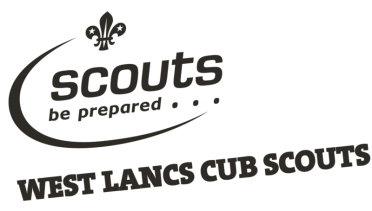 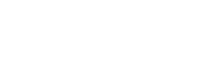 West Lancashire Cub ScoutsWet, dry & Adventure DayWaddecar Scout CampSaturday 26th September 201510.00am – 4.00pmCalling all West Lancashire Cub Leaders !!Bring your Cubs to Waddecar for a day of Adventure !!  Activities will include :Archery, Shooting (Authorisation form required), Pioneering,  Assault course , Backwoods cooking, Pond dipping, orienteering, canoeing, climbing,  abseiling and many more.For just £15.00 including Coach.Don’t miss out on this very high octane day !! 
Book now with your ADC Cubs !!!